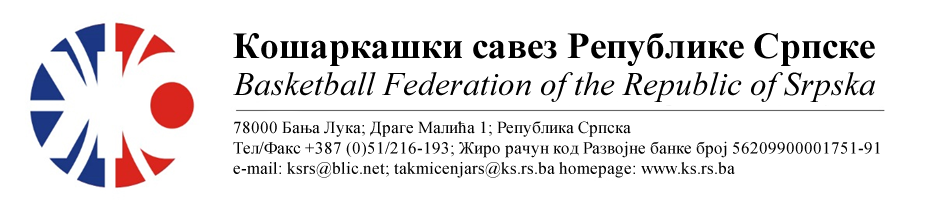 АДМИРАЛ БЕТ ПРВА ЖЕНСКА ЛИГА РЕПУБЛИКЕ СРПСКЕ
СЕЗОНА 2022/2023 КОЛО	10			НАПОМЕНА: Службена лица су обавезна одмах, а најкасније у року 24 часа потврдити делегирање.Делегати образац бр.3 достављају до 15:00 следећег дана након одигране утакмице на е-маил: komesar@ks.rs.ba .Трошкове превоза службених лица обрачунавати по цијени горива 0.56 КМ.35.ЖКК СЛОБОДА ОКК ИГМАН-ИСТ.ИЛИЏА МјестоДворанаТерминДелегат: Бојовић ДушкоДелегат: Бојовић Душко1. Вранковић Бранислав2. Шобот Дејан3. Ињац СашаНови ГрадСД11.02.202315:0036.КК БУДУЋНОСТ БНКК КОСТАЈНИЦАМјестоДворанаТерминДелегат: Обрадовић ДраганДелегат: Обрадовић Драган1. Стојанчевић Горан2. Беговић Денис3. Томић МатијаБијељинаСД Гимназије11.02.202313:0037.KK WBS BASKETBALLКК ЛИДЕРМјестоДворанаТерминДелегат: Антуновић МладенДелегат: Антуновић Младен1. Дејановић Јелена2. Митровић Дејан3. Јовић ЖељкоТеслићСД Радолинка12.02.202317:00Бијељина, 05.02.2023.КОМЕСАР ТАКМИЧЕЊАМиодраг Ивановић ср.